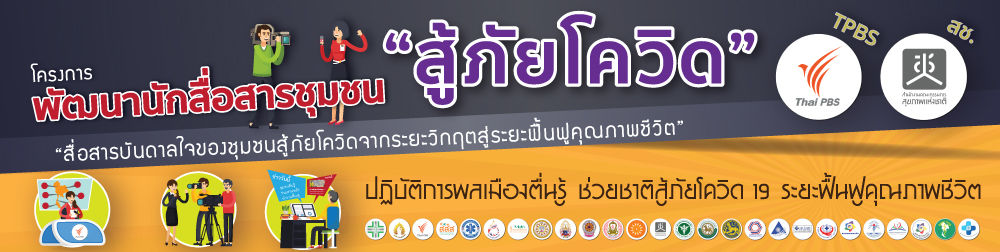 ใบสมัครเข้าร่วมพัฒนาศักยภาพนักสื่อสารชุมชนสู้ภัยโควิด“สื่อสารบันดาลใจของชุมชนสู้ภัยโควิดจากระยะวิกฤตสู่ระยะฟื้นฟูคุณภาพชีวิต”ชื่อทีม/องค์กร/เครือข่าย .....................................................จังหวัด..........................  สมาชิก จำนวน...........คน1.1 ชื่อ-สกุล.................................................... อายุ....................ปี โทรศัพท์.................. E-mail : ………...…………….ที่อยู่  ตำบล.........................อำเภอ..............................................จังหวัด.....................................................................Facebook……………………………………………………………….………. Line ID ………………………………………………………….ประสบการณ์ด้านสื่อสาร ………..…………………………………………………………..………………………….…………………………….1.2 ชื่อ-สกุล.................................................... อายุ....................ปี โทรศัพท์.................. E-mail : ………...…………….ที่อยู่  ตำบล.........................อำเภอ..............................................จังหวัด.....................................................................Facebook……………………………………………………………….………. Line ID ………………………………………………………….ประสบการณ์ด้านสื่อสาร ………..…………………………………………………………..………………………….…………………………….1.3 ชื่อ-สกุล.................................................... อายุ....................ปี โทรศัพท์.................. E-mail : ………...…………….ที่อยู่  ตำบล.........................อำเภอ..............................................จังหวัด.....................................................................Facebook……………………………………………………………….………. Line ID ………………………………………………………….ประสบการณ์ด้านสื่อสาร ………..…………………………………………………………..………………………….…………………………….2. ทีม/องค์กร/เครือข่าย ของท่านได้ทำการสื่อสารชุมชนสู้ภัยโควิด อย่างไรบ้าง………………………………………………………………………………………………………………………………………………………………………………………………………………………………………………………………………………………………………………………………………………………………3. ทีม/องค์กร/เครือข่าย ทำไมจึงอยากมีส่วนร่วมในการพัฒนาศักยภาพนักสื่อสารชุมชนสู้ภัยโควิด………………………………………………………………………………………………………………………………………………………………………………………………………………………………………………………………………………………………………………………………………………………………4. ประสบการณ์การขับเคลื่อนประเด็นร่วมของ ทีม/องค์กร/เครือข่าย ของท่าน 4.1 ประเด็นร่วมของ ทีม/องค์กร/เครือข่าย ท่านคือ ……………………………………………………………………………………………….………………………………………………………………………………………………………………………………………………………….…………………………………………………….……………………4.2  ทำไมต้องเสนอเรื่องนี้  ……………………………………………………………………………………………….………………………………………………………………………………………………………………………………………………………….…………………………………………………….……………………4.3 ข้อมูลหรือรายละเอียดของเรื่อง.  (เขียนรายละเอียดเพิ่มเติมได้ /หากมีภาพนิ่งประกอบ หรือคลิปเกี่ยวข้องแนบมาได้) ……………………………………………………………………………………………….………………………………………………………………………………………………………………………………………………………….………………………………………………………………………………………………………………………………………………………….………………………………………………………………………………………………………………………………………………………….………………………………………………………………………………………………………………………………………………………….………………………………………………………………………………………………………………………………………………………………….…………………………………………………………………………………………………5.  ทักษะและการเตรียมตัวก่อนฝึกอบรมของสมาชิกในทีม	5.1 มีผู้ใช้สมาร์ทโฟน/คอมพิวเตอร์ตัดต่อได้จำนวน ...................คน       ทักษะในระดับ   ดีมาก    ดี     พอใช้    น้อย    ไม่เคยใช้	       (หากเคยใช้ให้ระบุโปรแกรม) ......................................................................................................5.2 มีผู้ใช้สมาร์ทโฟน / กล้องถ่ายวีดีโอถ่ายทำได้ ........................คน       ทักษะในระดับ   ดี      พอถ่ายได้     ไม่เคยถ่าย     (หากเคยใช้ให้ระบุชนิดของสมาร์ทโฟนหรือกล้อง) ...…………………………………………………………………………………………………………….………………………………………………………………6. ทีมนำอุปกรณ์มาร่วมฝึกอบรมประกอบด้วย6.1 กล้องวีดิโอ /กล้องมือถือ   จำนวน .................................ตัว ขอให้ระบุรายละเอียด (ชนิดของกล้อง รุ่น)……………………………………………………………………………………………….……………………………………….……………………………6.2  คอมพิวเตอร์โน๊ตบุ๊ค จำนวน ........................ตัว ขอระบุรายละเอียด (ชนิดของเครื่อง รุ่น สเป็ค)……………………………………………………………………………………………….……………………………………………………………………6.3  โปรแกรมที่ใช้……………………………………………………………………………………………….………………..………………………..ส่งเอกสารใบสมัคร และสอบถามข้อมูลเพิ่มเติม ได้ที่ผู้ประสานงานโครงการ ในแต่ละภาค ภาคกลาง	:  คุณชูชาติ ตรีรัถยานนท์  โทร. 095 518 7888  	อีเมล์ choochat@nationalhealth.or.thภาคเหนือ  	:  คุณรัตนพล พงษ์ละออ   โทร. 062 025 8687  	อีเมล์ tpbsnorth.c@gmail.comคุณสุรพงษ์ พรรณ์วงษ์   โทร. 087 312 8167 	อีเมล์ tpbsnorth.c@gmail.comภาคอีสาน	:  คุณอรอารุณ พิมมา      โทร. 084 903 1145  	อีเมล์ onarrun@gmail.com   คุณธันวา ศรีสุภาพ       โทร. 084 486 8654  	อีเมล์ thanwaspk@gmail.com คุณจักรรินทร์ สีมา        โทร. 081 753 6565 	อีเมล์ jakkarin@nationalhealth.or.th ภาคใต้ 	:  คุณสรณียา เจ๊ะเฮง นูฮา โทร. 087 674 0505  	อีเมล์ eehanii.chaheng105@gmail.com คุณพฤกษา สินลือนาม 	 โทร. 089 453 2626	อีเมล์ phruksa@nationalhealth.or.th                     คุณนายกรฤทธิ ชุมนูรักษ์ โทร. 099 451 1161	อีเมล์ kornkit@nationalhealth.or.th 